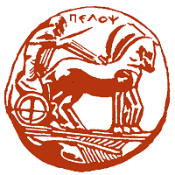 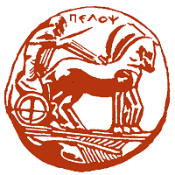 ΠΡΟΓΡΑΜΜΑ ΜΕΤΑΠΤΥΧΙΑΚΩΝ ΣΠΟΥΔΩΝΑΡΧΑΙΑ ΚΑΙ ΝΕΑ ΕΛΛΗΝΙΚΗ ΦΙΛΟΛΟΓΙΑ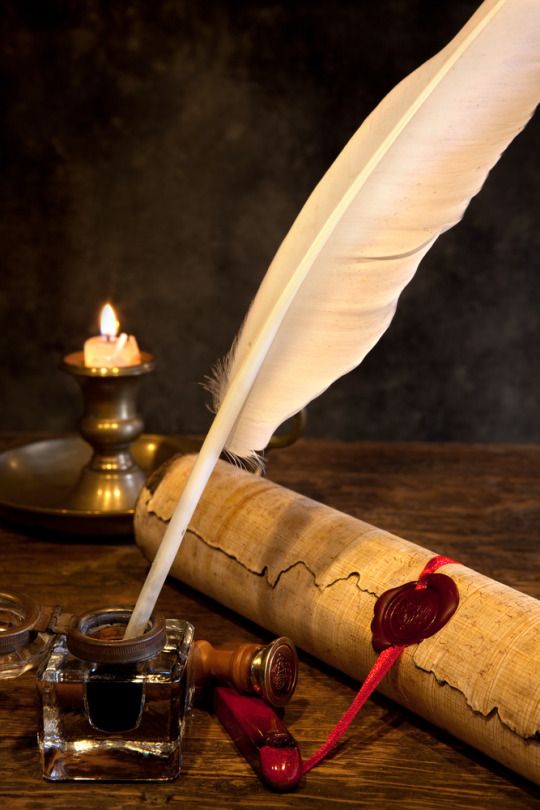 Πρόσκληση εκδήλωσης ενδιαφέροντος για εγγραφή μεταπτυχιακών φοιτητών στον B΄ Κύκλο Σπουδών ακαδημαϊκού έτους 2018-2019Η επανίδρυση του Προγράμματος Μεταπτυχιακών Σπουδών «Αρχαία και Νέα Ελληνική Φιλολογία» του Τμήματος Φιλολογίας έχει εγκριθεί από τη Σύγκλητο του Πανεπιστημίου Πελοποννήσου σύμφωνα με το ν.4485/2017, καθώς και από το Υπουργείο Παιδείας, Έρευνας και Θρησκευμάτων. Αναμένεται άμεσα η έκδοση του σχετικού ΦΕΚ. Στην ιστοσελίδα του Τμήματος Φιλολογίας θα αναρτηθεί η σχετική Προκήρυξη Υποβολής Αιτήσεων για το προσεχές ακαδημαϊκό έτος 2018-19, αμέσως μόλις δημοσιευθεί η απόφαση επανίδρυσής του σε ΦΕΚ.
Αμέσως μετά τη δημοσίευση της απόφασης επανίδρυσης του Προγράμματος σε ΦΕΚ, θα ξεκινήσει η υποβολή και αξιολόγηση των αιτήσεων των υποψηφίων ακολουθώντας σειρά προτεραιότητας.Στο μεταξύ, οι ενδιαφερόμενοι μπορούν να εκδηλώνουν το ενδιαφέρον τους για το πρόγραμμα, σύμφωνα με τα στοιχεία που δίδονται πιο κάτω.ΠληροφορίεςΔευτέρα-Παρασκευή: 10:00-12:00, στη Γραμματεία του Τμήματος Φιλολογίας: τηλ. 27210-65115, 65106 και στη Γραμματεία της Ειδίκευσης: 27210-65132, e-mail: mgs-phil@uop.gr,  ιστότοπος του Τμήματος Φιλολογίας: phil.uop.grΗλεκτρονικός σύνδεσμος αίτησης εκδήλωσης ενδιαφέροντος για την Ειδίκευση «Νέα Ελληνική Γλώσσα και Φιλολογία»: https://goo.gl/forms/OrhNmyv6fWAjr6NC3 Ο Διευθυντής του Π.Μ.Σ. «Αρχαία και Νέα Ελληνική Φιλολογία»Βασίλειος Λ. Κωνσταντινόπουλος, Καθηγητής